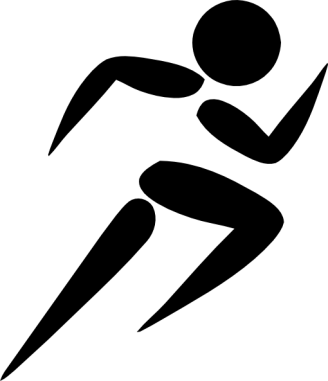 RIDDLE RUNSParent Permission:  I give _______________________________permission to participate in the Riddle Runs Club.  He/she can attend on Tuesday/Thursday before school from 7:20-7:40am, I understand that there is no before school care provided on the field where the Riddle Runs Club plans to meet and that I am solely responsible for my child’s participation during that time.  I understand that a parent must be present for students in K through 2nd, and is highly encouraged for students in 3rd through 5th grades.This program is open to all Riddle students and their parents. It is to encourage everyone to run/walk their way to a healthier lifestyle and is for enjoyment only, not competition. Fall Dates:  September 12, 14, 19, 21, 26, 28 October 5, 10, 12 (No club run Picture Day October 3)PLEASE ALWAYS WEAR COMFORTABLE CLOTHES, GYM SHOES AND BRING A WATER BOTTLE. CLOSED TOED SHOES ONLY DURING RUN CLUB, NO SANDLES OR FLIP FLOPS CAN BE WORN FOR SAFETY REASONS!There are no issues that prevent my child from participating in a running program.  I release Riddle Elementary School, Riddle Elementary PTA and its representatives (volunteers) from any liability.I agree to park off campus and use appropriate crosswalks with my child when attending Riddle Runs.Student Name (please print)___________________________________________ Grade__________Teacher_______________________________________________Date________________________Parent Signature___________________________________________________________________Parent email________________________________________________________________________If you have any questions, please contact Courtney Kulcak, PTA Healthy Lifestyles Chair at Courtney.kulcak@allianzgi.com or Kimberly Durham, PTA President at kimberly@selectpromo.net